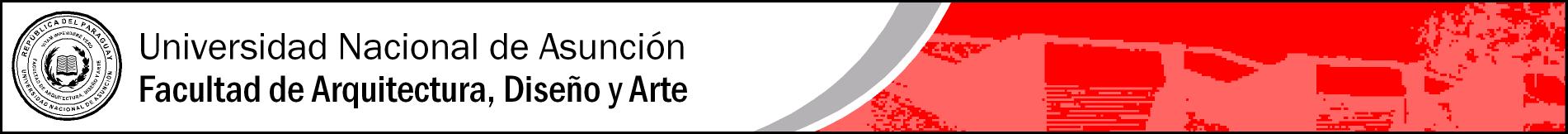 PSICOLOGÍA EVOLUTIVA CARRERA: Artes VisualesSEMESTRE: 3° CARÁCTER: Obligatorio.   ••• OBJETIVOS GENERALES••• CONTENIDO•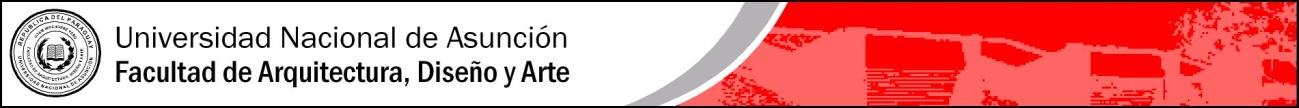 ••• BIBLIOGRAFÍA Básica y Complementaria